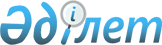 О бюджете сельского округа Майлыбас на 2020-2022 годыРешение Казалинского районного маслихата Кызылординской области от 26 декабря 2019 года № 365. Зарегистрировано Департаментом юстиции Кызылординской области 5 января 2020 года № 7188
      В соответствии с пунктом 2 статьи 75 Кодекса Республики Казахстан от 4 декабря 2008 года "Бюджетный кодекс Республики Казахстан", пунктом 2-7 статьи 6 Закона Республики Казахстан от 23 января 2001 года "О местном государственном управлении и самоуправлении в Республике Казахстан" Казалинский районный маслихат РЕШИЛ:
      1. Утвердить бюджет сельского округа Майлыбас на 2020-2022 годы согласно приложениям 1, 2, 3, в том числе на 2020 год в следующих объемах:
      1) доходы – 87368 тысяч тенге, в том числе:
      налоговые поступления – 2564 тысяч тенге;
      поступления трансфертов – 84804 тысяч тенге;
      2) затраты – 87368 тысяч тенге;
      3) чистое бюджетное кредитование – 0;
      бюджетные кредиты – 0;
      погашение бюджетных кредитов – 0;
      4) сальдо по операциям с финансовыми активами – 0;
      приобретение финансовых активов – 0;
      поступления от продажи финансовых активов государства – 0;
      5) дефицит (профицит) бюджета – 0;
      6) финансирование дефицита (использование профицита) бюджета – 0.
      2. Учесть, что в районном бюджете на 2020 год предусмотрены нижеследующие целевые текущие трансферты бюджету сельского округа:
      1) сфера культуры 253 тысяч тенге.
      3. Учесть, что в районном бюджете на 2020 год за счет средств республиканского бюджета предусмотрены нижеследующие целевые текущие трансферты бюджету сельского округа:
      1) образование 4552 тысяч тенге;
      2) сфера культуры 1882 тысяч тенге.
      4. Настоящее решение вводится в действие с 1 января 2020 года и подлежит официальному опубликованию. Бюджет на 2020 год сельского округа Майлыбас Бюджет на 2021 год сельского округа Майлыбас Бюджет на 2022 год сельского округа Майлыбас
					© 2012. РГП на ПХВ «Институт законодательства и правовой информации Республики Казахстан» Министерства юстиции Республики Казахстан
				
      Председатель внеочередной LII сессий
Казалинского районного маслихата

Ғ. ӘЛІШ

      Секретарь Казалинского
районного маслихата

К. НАЗЫМБЕКОВ
Приложение 1 к решению Казалинского районного маслихата от 26 декабря 2019 года № 365
Категория
Категория
Категория
Категория
Сумма, 

тысяч тенге
Класс
Класс
Класс
Сумма, 

тысяч тенге
Подкласс
Подкласс
Сумма, 

тысяч тенге
Наименование
Сумма, 

тысяч тенге
1. Доходы
87368
1
Налоговые поступления
2564
04
Hалоги на собственность
2564
1
Hалоги на имущество
15
3
Земельный налог
129
4
Hалог на транспортные средства
2420
4
Поступления трансфертов 
84804
02
Трансферты из вышестоящих органов государственного управления
84804
3
Трансферты из районного (города областного значения) бюджета
84804
Функциональная группа
Функциональная группа
Функциональная группа
Функциональная группа
Администратор бюджетных программ
Администратор бюджетных программ
Администратор бюджетных программ
Программа
Программа
Наименование
Наименование
2. Затраты
87368
1
Государственные услуги общего характера
24810
124
Аппарат акима города районного значения, села, поселка, сельского округа
24810
001
Услуги по обеспечению деятельности акима города районного значения, села, поселка, сельского округа
24810
4
Образование
40183
124
Аппарат акима города районного значения, села, поселка, сельского округа
40183
041
Реализация государственного образовательного заказа в дошкольных организациях образования
40183
7
Жилищно-коммунальное хозяйство
8702
124
Аппарат акима города районного значения, села, поселка, сельского округа
1320
014
Организация водоснабжения населенных пунктов
1320
124
Аппарат акима города районного значения, села, поселка, сельского округа
7382
008
Освещение улиц в населенных пунктах
2805
009
Обеспечение санитарии населенных пунктов
500
011
Благоустройство и озеленение населенных пунктов
4077
8
Культура, спорт, туризм и информационное пространство
13673
124
Аппарат акима города районного значения, села, поселка, сельского округа
13673
006
Поддержка культурно-досуговой работы на местном уровне
13673
3. Чистое бюджетное кредитование
0
Бюджетные кредиты
0
Погашение бюджетных кредитов
0
4. Сальдо по операциям с финансовыми активами
0
Приобретение финансовых активов
0
Поступления от продажи финансовых активов государства
0
5. Дефицит (профицит) бюджета
0
6. Финансирование дефицита (использование профицита) бюджета
0Приложение 2 к решению Казалинского районного маслихата от 26 декабря 2019 года № 365
Категория
Категория
Категория
Категория
Сумма,

тысяч тенге
Класс
Класс
Класс
Сумма,

тысяч тенге
Подкласс
Подкласс
Сумма,

тысяч тенге
Наименование
Сумма,

тысяч тенге
1. Доходы
85432
1
Налоговые поступления
2692
04
Hалоги на собственность
2692
1
Hалоги на имущество
16
3
Земельный налог
135
4
Hалог на транспортные средства
2541
4
Поступления трансфертов 
82740
02
Трансферты из вышестоящих органов государственного управления
82740
3
Трансферты из районного (города областного значения) бюджета
82740
Функциональная группа
Функциональная группа
Функциональная группа
Функциональная группа
Администратор бюджетных программ
Администратор бюджетных программ
Администратор бюджетных программ
Программа
Программа
Наименование
Наименование
2. Затраты
85432
1
Государственные услуги общего характера
26051
124
Аппарат акима города районного значения, села, поселка, сельского округа
26051
001
Услуги по обеспечению деятельности акима города районного значения, села, поселка, сельского округа
26051
4
Образование
38129
124
Аппарат акима города районного значения, села, поселка, сельского округа
38129
041
Реализация государственного образовательного заказа в дошкольных организациях образования
38129
7
Жилищно-коммунальное хозяйство
9137
124
Аппарат акима города районного значения, села, поселка, сельского округа
1386
014
Организация водоснабжения населенных пунктов
1386
124
Аппарат акима города районного значения, села, поселка, сельского округа
7751
008
Освещение улиц в населенных пунктах
2945
009
Обеспечение санитарии населенных пунктов
525
011
Благоустройство и озеленение населенных пунктов
4281
8
Культура, спорт, туризм и информационное пространство
12115
124
Аппарат акима города районного значения, села, поселка, сельского округа
12115
006
Поддержка культурно-досуговой работы на местном уровне
12115
3. Чистое бюджетное кредитование
0
Бюджетные кредиты
0
Погашение бюджетных кредитов
0
4. Сальдо по операциям с финансовыми активами
0
Приобретение финансовых активов
0
Поступления от продажи финансовых активов государства
0
5. Дефицит (профицит) бюджета
0
6. Финансирование дефицита (использование профицита) бюджета
0Приложение 3 к решению Казалинского районного маслихата от 26 декабря 2019 года № 365
Категория
Категория
Категория
Категория
Сумма, 

тысяч тенге
Класс
Класс
Класс
Сумма, 

тысяч тенге
Подкласс
Подкласс
Сумма, 

тысяч тенге
Наименование
Сумма, 

тысяч тенге
1. Доходы
88849
1
Налоговые поступления
2800
04
Hалоги на собственность
2800
1
Hалоги на имущество
16
3
Земельный налог
141
4
Hалог на транспортные средства
2643
4
Поступления трансфертов 
86049
02
Трансферты из вышестоящих органов государственного управления
86049
3
Трансферты из районного (города областного значения) бюджета
86049
Функциональная группа
Функциональная группа
Функциональная группа
Функциональная группа
Администратор бюджетных программ
Администратор бюджетных программ
Администратор бюджетных программ
Программа
Программа
Наименование
Наименование
2. Затраты
88849
1
Государственные услуги общего характера
27093
124
Аппарат акима города районного значения, села, поселка, сельского округа
27093
001
Услуги по обеспечению деятельности акима города районного значения, села, поселка, сельского округа
27093
4
Образование
39654
124
Аппарат акима города районного значения, села, поселка, сельского округа
39654
041
Реализация государственного образовательного заказа в дошкольных организациях образования
39654
7
Жилищно-коммунальное хозяйство
9502
124
Аппарат акима города районного значения, села, поселка, сельского округа
1441
014
Организация водоснабжения населенных пунктов
1441
124
Аппарат акима города районного значения, села, поселка, сельского округа
8061
008
Освещение улиц в населенных пунктах
3063
009
Обеспечение санитарии населенных пунктов
546
011
Благоустройство и озеленение населенных пунктов
4452
8
Культура, спорт, туризм и информационное пространство
12600
124
Аппарат акима города районного значения, села, поселка, сельского округа
12600
006
Поддержка культурно-досуговой работы на местном уровне
12600
3. Чистое бюджетное кредитование
0
Бюджетные кредиты
0
Погашение бюджетных кредитов
0
4. Сальдо по операциям с финансовыми активами
0
Приобретение финансовых активов
0
Поступления от продажи финансовых активов государства
0
5. Дефицит (профицит) бюджета
0
6. Финансирование дефицита (использование профицита) бюджета
0